О проведении плановой  выездной проверки 	15 октября 2015 года Управлением Россельхознадзора по Республике Башкортостан проведена плановая выездная проверка в отношении администрации сельского поселения Кайраковский  сельсовет муниципального района Мишкинский район. В ходе проверки выявлено нарушение, выразившееся в загрязнении земельного участка сельскохозяйственного назначения  отходами производства и потребления на площади 0,5 га. Выдано предписание об устранении нарушений законодательства в сфере охраны и использования земельных участков сельскохозяйственного назначения.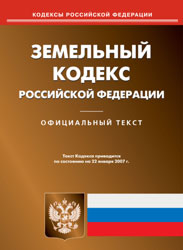 